Նախագիծ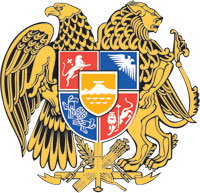    N o         				                                            «     »                        2021ԿՐԹՈՒԹՅԱՆ ԿԱՌԱՎԱՐՄԱՆ ՏԵՂԵԿԱՏՎԱԿԱՆ ՀԱՄԱԿԱՐԳԻ ԵՎ ՈՒՍՈՒՄՆԱԿԱՆ ՀԱՍՏԱՏՈՒԹՅՈՒՆՆԵՐԻ ՊԵՏԱԿԱՆ ՄԻԱՍՆԱԿԱՆ ՎԱՐՉԱԿԱՆ ՌԵԳԻՍՏՐԻ ՎԱՐՄԱՆ ԿԱՐԳԸ ՍԱՀՄԱՆԵԼՈՒ ՄԱՍԻՆՂեկավարվելով ՀՀ վարչապետի 2019 թվականի հունիսի 1-ի 661-Լ որոշմամբ հաստատված Հավելվածի 19-րդ կետի 20-րդ ենթակետի պահանջով և հիմք ընդունելով «Կրթության մասին» ՀՀ օրենքի 37-րդ հոդվածի 14.1-ին և 14.2-րդ կետերի պահանջը՝ ՀՐԱՄԱՅՈՒՄ ԵՄ1. Սահմանել «Կրթության կառավարման տեղեկատվական համակարգի և Ուսումնական հաստատությունների պետական միասնական վարչական ռեգիստրի վարման կարգը» համաձայն Հավելվածի:ՎԱՀՐԱՄ ԴՈՒՄԱՆՅԱՆ                                                                                                                               /պաշտոնակատար/Հավելված Հայաստանի Հանրապետության  Կրթության, գիտության, մշակույթի և սպորտի նախարարի  2021թ. __________    __-ի  թիվ            հրամանի ԿԱՐԳԿրթության կառավարման տեղեկատվական համակարգի և ուսումնական հաստատությունների պետական միասնական վարչական ռեգիստրի վարման Սույն կարգով սահմանվում են կրթության կառավարման տեղեկատվական համակարգի (այսուհետ ԿԿՏՀ) և ուսումնական հաստատությունների պետական միասնական վարչական ռեգիստրի ներդրման և վարման հետ կապված իրավահարաբերությունները։ԿԿՏՀ-ն տվյալների հավաքագրման, պահպանման, մշակման, ինչպես նաև հաշվետվությունների ստացման և հրապարակման էլեկտրոնային միասնական  համակարգ է, որի միջոցով իրականացվում է Հայաստանի Հանրապետության կրթության ոլորտի վարչական ռեգիստրների վարումը։ ԿԿՏՀ–ում պահվող տվյալները (տեղեկությունները) համալրվում են վարչական բնույթի դիտարկումների հիման վրա: ԿԿՏՀ–ում գրանցվում են Հայաստանի Հանրապետությունում նախադպրոցական, հանրակրթական, նախնական(արհեստագործական) և միջին մասնագիտական, բարձրագույն մասնագիտական և հետբուհական հիմնական կրթական ծրագրեր իրականացնող բոլոր ուսումնական հաստատությունները՝ անկախ կազմակերպական իրավական ձևից և ենթակայությունից՝ վարչական ռեգիստրների ամբողջականությունը ապահովելու նպատակով։Անձնական տվյալները ԿԿՏՀ հավաքագրվում, մշակվում և պահվում են «Անձնական տվյալների պաշտպանության մասին» Հայաստանի Հանրապետության օրենքի պահանջներին համապատասխան։ԿԿՏՀ ողջ տեղեկատվությունը պահվում է Հայաստանի Հանրապետության Կրթության, գիտության, մշակույթի և սպորտի նախարարության «Կրթական տեխնոլոգիաների ազգային կենտրոն» ՊՈԱԿ, այսուհետ՝ ԿՏԱԿ կենտրոնական հանգույցի սերվերների վրա, որից օգտվելու հնարավորություն ունեն ԿԿՏՀ բոլոր մասնակիցները՝ Հայաստանի Հանրապետության օրենսդրությամբ սահմանված կարգով:ԿԿՏՀ և պետական կառավարման և տեղական ինքնակառավարման  մարմինների նմանատիպ համակարգերի միջև տեղեկատվության փոխանակումն իրականացվում է էլեկտրոնային, ինքնաշխատ եղանակով՝ Հայաստանի Հանրապետության կառավարության 2015 թվականի օգոստոսի 31-ի N 1093-Ն և 2019 թվականի դեկտեմբերի 19-ի N1849-Ն որոշումներով սահմանված կարգերին համապատասխան՝ պետական տեղեկատվական համակարգի տեխնիկական սպասարկումը և համակարգումը (այդ թվում՝ համապատասխան ենթառեգիստրների վարումը) իրականացնող օպերատորի միջոցով։ԿԿՏՀ միջոցով հավաքագրված տվյալները կիրառվում են պետական կառավարման տարբեր ոլորտներում քաղաքականությունների մշակման, տվյալների հիման վրա որոշումների կայացման, վարչարարության իրականացման և վիճակագրության վարման նպատակով։ԿԿՏՀ մասնակիցների իրավասությունները սահմանված են սույն կարգի 10-րդ կետով և Հայաստանի Հանրապետության այլ իրավական և ենթաօրենսդրական ակտերով։ԿԿՏՀ վարումը իրականացնում է ԿՏԱԿ-ը, որը հանդիսանում է համակարգի գլխավոր ադմինիստրատորը։ ԿԿՏՀ մասնակիցներն են.Հայաստանի Հանրապետության կրթության պետական կառավարման լիազորված մարմինը Տիրապետում է Հայաստանի Հանրապետության  ուսումնական բոլոր հաստատությունների մասին ողջ տեղեկատվությանը՝ ներառյալ անձնական տվյալները։Հայաստանի Հանրապետության պետական կառավարման մարմինները։ Ստանում են տեղեկատվություն 2015 թվականի օգոստոսի 31-ի N 1093-Ն և 2019 թվականի դեկտեմբերի 19-ի N1849-Ն որոշումներով սահմանված կարգերին համապատասխան։Պետական կառավարման, տարածքային կառավարման և տեղական ինքնակառավարման մարմինները և Երևանի քաղաքապետը, ստանում են իրենց ենթակայության տակ գտնվող ուսումնական հաստատությունների մասին ողջ տեղեկատվությունը՝ ներառյալ անձնական տվյալները։Հայաստանի Հանրապետության տեղական ինքնակառավարման մարմինները ստանում են տեղեկատվություն 2015 թվականի օգոստոսի 31-ի N 1093-Ն և 2019 թվականի դեկտեմբերի 19-ի N1849-Ն որոշումներով սահմանված կարգերին համապատասխան։Հայաստանի Հանրապետության համայնքանին, պետական և ոչ պետական ուսումնական հաստատությունները մուտքագրում, խմբագրում են իրենց ուսումնական հաստատության և ներգրավված սուբյեկտների մասին ցանկացած տեղեկատվություն և տիրապետում են այդ տեղեկատվությանը։ ԿԿՏՀ ԿԱՌՈՒՑՎԱԾՔԸԿԿՏՀ հիմնական ենթահամակարգերն ենՆախադպրոցական կրթության կառավարման տեղեկատվական համակարգ՝ ՆԿԿՏՀ (վարչական ռեգիստր),Դպրոցների կառավարման տեղեկատվական համակարգ՝ ԴԿՏՀ (վարչական ռեգիստր),Մասնագիտական կրթության՝ նախնական (արհեստագործական), միջին մասնագիտական ուսումնական հաստատությունների և ԲՈՒՀ-երի կառավարման տեղեկատվական համակարգ՝ ՄԿԿՏՀ (վարչական ռեգիստրներ),Պարտադիր կրթությունից դուրս մնացած երեխաների բացահայտման էլեկտրոնային համակարգ,Սահմանամերձ կամ բարձրլեռնային բնակավայրերի պետական հանրակրթական ուսումնական հաստատություններ ուսուցիչների գործուղման համակարգ,Կրթության առանձնահատուկ պայմանների կարիքի գնահատման և արձանագրման համակարգ։ ԿԿՏՀ ենթահամակարգերի կառուցվածքը, հավաքվող տվյալները, հավաքման և փոփոխման ժամկետները, ինչպես նաև հավաքման աղբյուրները նկարագրված են աղյուսակում. Համակարգ(ռեգիստր)ենթահամակարգՀավաքվող տվյալՀավաքման /փոփոխման ժամկետներՆԿԿՏՀ-1.	ՆԴ հաստատություն1.1 Հիմնական տվյալներ1.1.1 ՀիմնականՄարզՇրջանՀամայնք/Վարչական շրջանՀամայնքի տեսակըՀաստատության տեսակըՀաստատության անվանումը, համարըՀաստատության սեփականության ձևըԵրեխայի ամսական վարձաչափըԼրացուցիչ կրթական ծառայության վարձավճարըՀաստատության փակվելու պարագայում Փակման տեսակըՓակման պատճառըՓակման սկիզբը1.1.2  Հավելյալ տվյալներՀաստատության ստեղծման տարեթիվըՆՈՒՀ–ը իրականացնում է ներառական կրթությունԱշխատանքային շաբաթԱշխատանքային ռեժիմԱշխատանքային ժամակարգՄատուցվող լրացուցիչ ծառայություններՀաստատության  իրավական ձևըԼիցենզիայի վկայականի համարըԼիցենզիայի վկայականի տրման ամսաթիվըՊետական ռեգիստրում գրանցման համարըՊետական ռեգիստրում գրանցման ամսաթիվՆույնականացման կոդՓողոցՇենքի համարՓոստային դասիչՖիքսված և բջջային հեռախոսահամարներԷլ. ՓոստՎեբ կայք1.1.3  Շենք և հարմարություննր1.1.3.1	Հիմնական տվյալներՇենքի տիպըՀարկայնությունըՆախագծային տեղերի քանակըԵրեխաների փաստացի քանակըՊլանավորված խմբերի քանակըՓաստացի խմբերի քանակը1.1.3.2	Հավելյալ տվյալներՇենքի ընդհանուր մակերես (մ2) Տվյալ շենքում ՆԴՀ տեղակայման տարեթիվՇենքի վիճակըՇենքի վերջին հիմնանորոգման տարեթիվՇենքի վերջին ընթացիկ նորոգման տարեթիվխմբասենյակների քանակըննջասենյակների քանակըսանհանգույցների քանակըՆկուղային հարկի ընդհանուր մակերես (մ2)Կից տարածքի մակերես (մ2)Վարձակալությամբ տրված մակերես (մ2)Վարձակալությամբ վերցված մակերես (մ2)1.1.3.3	ԵնթակառուցվածքներՋրամատակարարումԱղբյուրԿոյուղացումԷլեկտրամատակարարումԳազամատակարարումՋեռուցումՏաք ջրամատակարարումԻնտերնետ1.1.4  Պարագաներ1.1.4.1	ՊարագաներՄայրենի լեզվի և շրջակա միջավայրի ճանաչողական զարգացման*Տարրական մաթեմատիկայի պատկերացումների զարգացման*Կերպարվեստի գործունեության կազմակերպման*Երաժշտական գործունեության կազմակերպման*Թատերական (տիկնիկային) գործունեության, զվարճալիքների կազմակերպման*Ֆիզիկական դաստիարակչական և շարժախաղերի կազմակերպման*1.1.4.2 ԽաղալիքներՏիկնիկներ (տարվա 4 եղանակների և տարբեր մասնագիտությունների հագուստներով)*Ընտանի և վայրի կենդանիներ (խաղալիքներ)*Կառուցողական խաղեր*Մանկական կահույք, անկողնային պարագաներ*Մանկական խոհանոցային սպասք*Երաժշտական խաղալիքներ*Պարագաներ ավազային և ջրային խաղերի համար*Մանկական աշխատանքային գործիքներ*1.1.4.3 Տեխնիկական միջոցներՀեռուստացույցՏեսաձայնագրիչ/DVDՄագնիտոֆոն/երաժշտական կենտրոնՀամակարգիչՊատճենահանող սարքԾրիչ/պրոյեկտորՏրանսպորտային միջոց2.Ֆինանսներ2.1.	ԵկամուտներԵկամտի աղբյուրՍտացման ամսաթիվԳումարի չափ2.2.	ԾախսերԿոմունալ ծախսերՍարքավորումների և գույքի ձեռք բերման ծախսերՆորոգման ծախսերՎարձակալական ծախսերՍննդամթերքի ծախսերԳրասենյակային ապրանքների ծախսերԱշխատավարձի ծախսերԾառայություններ համար իրականացված ծախսերԱյլ ծախսեր3 Անձնակազմ3.1 Հաստիքացուցակի ձևավորումՊաշտոնը ըստ հաստիքացուցակի *Տվյալ պաշտոնի համար նախատեսված դրույքների թիվ*3.2 ԱշխատակիցներԱնունԱզգանունՀայրանունԾննդյան ամսաթիվՍեռԱնձնագրային տվյալներՍոց. քարտՔաղաքացիությունԱզգությունՓաստացի հասցեՀեռախոս3.2.1 ՊաշտոնՊաշտոնի անվանումՀիմնական պաշտոնԴրույքՏվյալ պաշտոնում նշանակման հրամանի համարՏվյալ պաշտոնում նշանակման հրամանի օր, ամիս, տարիՀավելավճարՆախկին աշխատանքային ստաժը3.2.2 ԿրթությունԿրթությունըՄանկավարժական կրթությամբ Բարձրագույն կրթությամբմիջին մասնագիտական կրթությամբՈւսումնական հաստատությունԸնդունվելու տարինԱվարտելու տարինՖակուլտետը/բաժանմունքըՄասնագիտությունըԴիպլոմի համարըԳիտական աստիճանԳիտական կոչում3.2.3 ՎերապատրաստումՎերապատրաստման անցման օր, ամիս, տարիՎերապատրաստող կազմակերպության անվանումըՎերապատրաստման արդյունքում ստացված փաստաթղթի տեսակըՓաստաթղթի համարը4.	ԽմբերԽումբԽմբի տեսակՈւսուցման լեզուՑուցիչ5.	Երեխաներ5.1	Անձնական տվյալներԱզգանուն *Անուն *Հայրանուն *Հաստատություն ընդունվելու տարին *Խումբ *Ծննդյան ամսաթիվ *Չունի ծննդյան վկայականԾննդյան վկայականի համարը *Սեռ *Որ երկրից է *Քաղաքացիություն *Ազգություն *Սոց. քարտԲնակության փաստացի հասցե *ՀեռախոսՊոլիկլինիկա *Արյան կարգ5.2	Ծնող (օրինական ներկայացուցիչ)Ծնող *Անուն *Ազգանուն *Հեռախոս *Քաղաքացիություն *Անձը հաստատող փաստաթուղթ *Սերիա և համար *Տրման ամսաթիվ *Ում կողմից է տրված *5.3	Կրթության առանձնահատուկ պայմաններՖունկցիոնալ խանգարման տեսակՖունկցիոնալ խանգարման աստիճանՄիգրացիոն տվյալներՎարձավճարի չափըԱմսական վճարումների պատմությունՄասնակցություն խմբակներին5.4	Հիվանդությունների պատմությունՀիվանդությունՀիվանդության կոդըՀիվանդության սկիզբըՀիվանդության ավարտըՅուրաքանչյուր տարի մինչև սեպտեմբերի 30, փոփոխությունները իրականացվում են 5 աշխատանքային օրվա ընթացքումՅուրաքանչյուր տարի մինչև օգոստոսի 31, փոփոխությունները իրականացվում են 5 աշխատանքային օրվա ընթացքումՀՀ Ֆինանսների նախարարության հրամանով սահմանված ժամկետներՅուրաքանչյուր տարի մինչև օգոստոսի 31, փոփոխությունները իրականացվում են 5 աշխատանքային օրվա ընթացքումՅուրաքանչյուր տարի մինչև օգոստոսի 31, փոփոխությունները իրականացվում են 5 աշխատանքային օրվա ընթացքումՅուրաքանչյուր տարի մինչև օգոստոսի 31, փոփոխությունները իրականացվում են 5 աշխատանքային օրվա ընթացքումԴԿՏՀԴպրոցների տվյալների մուտքագրման համակարգԴպրոց	Ընդհանուր տեղեկություն1.1.1	Ընդհանուր տեղեկությունՄարզՇրջանՀամայնք/Վարչական շրջանԴպրոցի անվանումըՈւնի՞ նախակրթարանՆախագծային հզորությունըԴպրոցի շենքի տիպըՏնօրենի անուն, ազգանուն, հայրանունՊետական ռեգիստրում գրանցման համարըՊետական ռեգիստրում գրանցման ամսաթիվԴպրոցի հիմնադրման տարինԴպրոցի տիպը ըստ իրականացվող հիմնական ծրագրիԴպրոցի տիպը ըստ իրականացվող կրթական ծրագրերի աստիճանիԴպրոցը իրականացնում է ներառական կրթությունԱշխատանքային շաբաթԱշխատանքային ժամակարգԱշխատանքային ռեժիմԴպրոցը բազմահերթ է, որովհետևԿազմակերպաիրավական (սեփականության) ձևըԵնթակայությունըՀասցեՓոստային դասիչՖիքսված և բջջային հեռախոսահամարներԷլ. ՓոստՎեբ կայք1.1.2 Դպրոցի ՏՀՏ հագեցվածությունը՝ ըստ առկա քանակության և պահանջարկիՀամակարգիչ և նոութբուքԱնխափան սնուցման սարք/ UPSՊրոյեկտորԷլեկտրոնային գրատախտակԲազմաֆունկցիոնալ սարքՍկաներՏպիչԱրտատպիչ սարք/քսերոքս1.2 ՄասնաշենքերՆոր մասնաշենք ավելացնելու հնարավորությունՆոր մասնաշենքի անվանումըՆոր մասնաշենքի հասցենԳլխավոր մասնաշենքում նկարագրված բոլոր դաշտերը նոր մասնաշենքում լրացնելու հնարավորություն լ1.2.1	Գլխավոր մասնաշենք	1.2.1.1	Դպրոցի շենքը և հարմարություններըՀարկայնությունըՆախատեսված աշակերտական տեղերի քանակը (լրացվում է ԿՏԱԿ-ի կողմից)Փաստացի հաճախող երեխաների թիվը (հաշվարկվում է համակարգի կողմից)Տվյալ շենքում դպրոցի տեղակայման տարեթիվըՇենքի ընդհանուր մակերեսը (մ2)Շենքի ներսի մաքրվող մակերեսը (մ2)Դպրոցը համայնքի տարածքում միակն է (լրացվում և խմբագրվում է ԿՏԱԿ-ի կողմից)Հեռավորությունը ամենամոտ դպրոցից (մոտակա բանուկ ճանապարհով, կմ) (լրացվում և խմբագրվում է ԿՏԱԿ-ի կողմից)Նկուղային հարկի ընդհանուր մակերես (մ2)Դպրոցի կից տարածքի մակերես (մ2)Վարձակալությամբ տրված մակերես (մ2)Վարձակալությամբ վերցված մակերես (մ2)Բնակեցված սենյակների քանակըԲնակեցված սենյակների մակերեսը(մ2)1.2.1.2.	Տարածքների անվանումները (ենթաբաժինն ունի մասնաշենք ավելացնելու հնարավորություն)Ստորև թվարկված դաշտերը լրացվում են ըստ տարածքների քանակի, ըստ տարածքների ընդհանուր մակերեսի(մ2), ըստ փաստացի գործող տարածքների քանակի և ըստ փաստացի գործող տարածքների մակերեսների(մ2)։ Բոլոր տարածքներն ունեն ավելացնելու հնարավորություն։ԱռանձնասենյակԴասասենյակԼաբորատորիաՀամակարգչային առարկայական սենյակՆախնական զինպատրաստության առարկայական սենյակՀրաձգարան առարկայական սենյակԶենքի պահեստԱրհեստագործական պահեստՍպորտդահլիճԲացօթյա սպորտհրապարակՆիստերի դահլիճՃաշարան կամ բուֆետԲուժսենյակԶուգարանԼոգարանԼողավազանՀանդերձարանԱպաստարանԳրադարանՆկուղՏեղխնիկական նշանակության սենյակՀանրակացարանային սենյակԱյլ նշանակության սենյակ1.2.1.2.	ԵնթակառուցվածքներՇենքի վիճակըՇենքի վերջին հիմնանորոգման տարեթիվՇենքի վերջին ընթացիկ նորոգման տարեթիվՋրամատակարարումԱղբյուրԿոյուղացումԷլեկտրամատակարարումԳազամատակարարումՋեռուցումՏաք ջրամատակարարումՀեռախոսային կապԻնտերնետային կապՀայաստանի կրթական ցանցՏրանսպորտային միջոցների քանակըԳործող տրանսպորտային միջոցների քանակը2.	Աշակերտներ, ավելացնելու հնարավորությամբՆոր աշակերտ մուտքագրելու դեպքում բացվող դաշտեր2.1. ՀիմնականԱշակերտի ՀԾՀԱզգանունԱնունՀայրանունԾննդյան տարեթիվԱնձը հաստատող փաստաթղթի տեսակ Անձը հաստատող փաստաթղթի համարԱշակերտի դասարանՏվյալ դասարան ընդունվելու ամսաթիվ (լրացվում է միայն երեխայի տվյալները առաջին անգամ մուտքագրելիս)Տվյալ դասարան ընդունվելու հրամանի համարը(լրացվում է միայն երեխայի տվյալները առաջին անգամ մուտքագրելիս)ՍեռԱրյան կարգՔաղաքացիությունԱզգությունՈ՞ր երկրից էՀաշվառման հասցեՄարզՇրջանՀամայնքԲնակավայրի տիպՓողոցՇենք/տունԲնակարանՓաստացի բնակության հասցեն համընկնում է/չի համընկնում հաշվառման հասցեի հետՈւնի՞ հաշմանդամությունՈւնի՞ կրթության առանձնահատուկ պայմանի կարիքԴրսևորու՞մ է հակասոցիալական վարք2.2. Ծնող կամ օրինական ներկայացուցիչԵրեխայի հետ կապըՀԾՀ (սոցքարտ)Անձը հաստատող փաստաթղթի տեսակըՓաստաթղթի համարըԱնունԱզգանուն Հայրանուն2.3. ՓախստականԵրեխայի ծնողներից որևէ մեկը ունի՞ փախստականի անձնագիրԵրեխայի ծնողներից որևէ մեկը ունի՞ քաղաքացիություն չունեցող անձի անձնագիր2.4. Ֆունկցիոնալ խանգարումներՖունկցիոնալ խանգարման տեսակըՖունկցիոնալ խանգարման աստիճանը2.5. Հետադարձ կապի տվյալներՀեռախոսԲջջային հեռախոսԷլեկտրոնային փոստԱրտակարգ իրավիճակների դեպում նշված տվյալները որպես կապի միջոց հաստատելու հնարավորությունՅուրաքանչյուր աշակերտի համար մուտքագրվող դաշտեր2.6. Գնահատականներ (նկարագրված է 3.2 կետում)2.7.	Խմբագրել (նկարագրված է 2.1 - 2.5 կետերում)2.8.	Ընթացիկ փոխադրումԸնտրել դասարանը2.9.	Թողնել նույն դասարանում2.10.	Անավարտ ուսումնառությունԸնտրել պատճառըՀրամանի ամսաթիվ2.11.	ՍտուգումԱշակերտի մուտքագրված տվյալների մեջ սխալ հայտնաբերելու կամ անվանական տվյալների փոփոխության դեպքում մուտքագրվող դաշտերԾննդյան ամսաթիվԱնունԱզգանուն3.	Դասարաններ, նորը ստեղծելու հնարավորությամբԴասարանի համար/կարգՆշիչՀերթՈւսուցման լեզուԱվագ դասարանների համար նաև՝ՀոսքՅուրաքանչյուր դասարանի էջում՝3.1. Դասացուցակ, ըստ կիսամյակներիԼրացնել բոլոր աշխատանքային օրերի համար ըստ աշխատանքային ռեժիմիԺամերԱռարկաներ3.2. ԳնահատումՏվյալ դասարանի բոլոր աշակերտների ամփոփաթերթերըԳնահատվող առարկաներն ըստ կիսամյակների և տարեկանՏարեկան ամփոփաթերթում վերաքննությունների դաշտ4-րդ, 9-րդ և 12-րդ դասարանների տարեկան ամփոփաթերթերում՝ քննական առարկաների գնահատման դաշտեր յուրաքանչյուր աշակերտի համար3.3. Առարկայացանկ, ըստ կիսամյակներիՊետական բաղադրիչԴպրոցական բաղադրիչԱվագ դասարաններում ՝ ենթահոսք3.4. Խմբագրում3.4.1.	Խմբագրել դասարանը (դաշտերը նկարագրված են «3.Դասարաններ» բաժնում)3.4.2.Ավելացնել աշակերտ (մուտքագրվող դաշտերը թվարկված են «2.Աշակերտներ» բաժնում)3.4.3. Ազատում դպրոցիցԱզատման պատճառըԱզատման ամսաթիվըԱզատման հրամանի համարը3.4.4. Տարեվերջյան փոխադրումԸնտրել դասարանը4.	Հաստիքների ձևավորումՀաստիքՊաշտոնԴրույքաչափ5.	ՈւսուցիչներԴրույքաչափը (մինչև 1 տարվա ստաժ)Դրույքաչափը (1-ից 5 տարվա ստաժ) Դրույքաչափը (5-ից 15 տարվա ստաժ) Դրույքաչափը (15 և ավել տարվա ստաժ)6.	Անձնակազմ, ավելացնելու հնարավորությամբՀԾՀ Ազգանուն Անուն ՀայրանունԾննդյան ամսաթիվՍեռԱրյան կարգՔաղաքացիությունԱզգությունՀասցեՀեռախոսԶբաղվում է տնային ուսուցմամբՅուրաքանչյուր աշխատակցի համար մուտքագրվող դաշտեր՝6.1.	Ազատել աշխատանքիցՊատճառԱզատման հրամանԱզատման ամսաթիվ6.2.	Ազատել պաշտոնիցՊատճառԱզատման հրամանԱզատման ամսաթիվ6.3.	ԱնձնականՍոցիալական քարտ Զբաղվածություն / ծանրաբեռնվածություն Ազգանուն Անուն Հայրանուն Ծննդյան ամսաթիվՍեռԱրյան կարգՔաղաքացիությունԱզգությունՀասցեՀեռախոսԶբաղվում է տնային ուսուցմամբ6.4.	ՊաշտոնՀիմնական պաշտոնՊաշտոնԴրույք Նշանակման հրամանի NՆշանակման հրամանի ամսաթիվԴասղեկություն, գումարի չափըԽմբակավար, գումարի չափըՄեթոդմիավ. Նախագահ, գումարի չափըՏետրերի ստուգում, գումարի չափըՀավելավճարՆախկին աշխ. ստաժ (տարի) Նախկին աշխ. ստաժ (ամիս)6.4	Ուսուցիչ Դասավանդվող հիմնական առարկաԴասվա՞ր էՆշանակման հրամանի NՆշանակման հրամանի ամսաթիվԴասղեկություն, գումարի չափըԽմբակավար, գումարի չափըՄեթոդմիավ. նախագահ, գումարի չափըՏետրերի ստուգում, գումարի չափըՀավելավճարՆախկին աշխ. ստաժ (տարի) Նախկին աշխ. ստաժ (ամիս)6.5	ԴասաբաշխումԸստ կիսամյակներիՅուրաքանչյուր դասարանի համարԱռարկաԺամաքանակ6.5	Անձը հաստատող փաստաթուղթ/ԱՀՓԳրանցման հասցեԱՀՓ համարըԱՀՓ տրման ամսաթիվըՈւմ կողմից է տրվելԿցել ԱՀՓ պատճենը 6.6	ԿրթությունԿրթությունՄանկավարժական կրթությամբ՝ այո/ոչ նշումՈւսումնական հաստատությունԸնդունվելու տարինԱվարտելու տարինՖակուլտետը/բաժանմունքըՄասնագիտությունը Դիպլոմի համարըԳիտական աստիճանԳիտական կոչում6.7	ՎերապատրաստումՊատրաստվու՞մ է վերապատրաստվել այս ուսումնական տարում՝ Այո/Ոչ նշումՎերապատրաստում անցնելու ամսաթիվ Վերապատրաստող կազմակերպության անվանումըՓաստաթղթի տեսակըՓաստաթղթի համարըՓաստաթուղթ կցելու հնարավորություն6.8	ԱտեստավորումՊատրաստվում է ատեստավորվել այս ուսումնական տարում Նշում ատեստավորման վերաբերյալՓաստաթուղթ կցելու հնարավորություն6.9	Որակավորման տարակարգ Տարակարգ ստանալու ամսաթիվՏարակարգի աստիճանՅուրաքանչյուր տարի մինչև օգոստոսի 31, փոփոխությունները իրականացվում են 5 աշխատանքային օրվա ընթացքումՅուրաքանչյուր տարի մինչև օգոստոսի 31, փոփոխությունները իրականացվում են 5 աշխատանքային օրվա ընթացքումՅուրաքանչյուր տարի մինչև օգոստոսի 31, փոփոխությունները իրականացվում են 5 աշխատանքային օրվա ընթացքումՅուրաքանչյուր տարի մինչև օգոստոսի 31, փոփոխությունները իրականացվում են 5 աշխատանքային օրվա ընթացքումՅուրաքանչյուր տարի մինչև օգոստոսի 31, փոփոխությունները իրականացվում են 5 աշխատանքային օրվա ընթացքումՅուրաքանչյուր տարի մինչև օգոստոսի 31, փոփոխությունները իրականացվում են 5 աշխատանքային օրվա ընթացքումՀայտագրման համակարգԿարգավորվում է համաձայն ՀՀ ԿԳՄՍ նախարարի 24.11.2010թ. N1640-Ն հրամանով հաստատված «Հայաստանի Հանրապետության հանրակրթական ուսումնական հաստատություն սովորողի ընդունելության, տեղափախման և ազատման կարգի»  «Հայաստանի Հանրապետության հանրակրթական ուսումնական հաստատություն սովորողի ընդունելության, տեղափախման և ազատման կարգի»  ժամկետներին համապատասխանԷլեկտրոնային մատյանԿարգավորվում է համաձայն ՀՀ ԿԳՄՍ նախարարի 08.09.2020թ հաստատված «Հանրակրթական ուսումնական հաստատություններում գործածվող փաստաթղթերի ցանկը սահմանելու, դրանց լրացման (գործածման) կարգը հաստատելու և Հայաստանի Հանրապետության կրթության և գիտության նախարարի 2011 թվականի Հունվարի 18-ի N23–Ն հրամանը ուժը կորցրած ճանաչելու մասին» N28–Ն հրամանի։«Հանրակրթական ուսումնական հաստատություններում գործածվող փաստաթղթերի ցանկը սահմանելու, դրանց լրացման (գործածման) կարգը հաստատելու և Հայաստանի Հանրապետության կրթության և գիտության նախարարի 2011 թվականի Հունվարի 18-ի N23–Ն հրամանը ուժը կորցրած ճանաչելու մասին» կարգի  ժամկետներին համապատասխանՍահմանամերձ կամ բարձրլեռնային բնակավայրերի պետական հանրակրթական ուսումնական հաստատություններ ուսուցիչների գործուղման համակարգԿարգավորվում է Հայաստանի Հանրապետության կրթության, գիտության, մշակույթի և սպորտի նախարարի 14.10.2020թ. N40–Ն հրամանով  հաստատած «Հայաստանի Հանրապետության կրթության, գիտության, մշակույթի և սպորտի նախարարության կողմից սահմանամերձ կամ բարձրլեռնային բնակավայրերի պետական ուսումնական հաստատություններ համապատասխան մասնագետ գործուղելու կարգի» դրույթներին համապատասխան։«Հայաստանի Հանրապետության կրթության, գիտության, մշակույթի և սպորտի նախարարության կողմից սահմանամերձ կամ բարձրլեռնային բնակավայրերի պետական ուսումնական հաստատություններ համապատասխան մասնագետ գործուղելու կարգի» ժամկետներին համապատասխանՊարտադիր կրթությունից դուրս մնացած երեխաների բացահայտման էլեկտրոնային համակարգԿարգավորվում է Հայաստանի Հանրապետության կառավարության 11.02.2021թ. N154–Ն որոշմամբ հաստատած «Պարտադիր կրթությունից դուրս մնացած երեխաների բացահայտման և ուղղորդման կարգի» դրույթներին համապատասխան։«Պարտադիր կրթությունից դուրս մնացած երեխաների բացահայտման և ուղղորդման կարգի» ժամկետներին համապատասխանՄԿԿՏՀԲարձրագույն կրթության կառավարման տեղեկատվական համակարգԻնստիտուցիոնալ տվյալներԸնդհանուր տվյալներՀաստատության անվանումըՀիմնադրման, վերակազմակերպման, վերանվանման տարեթվերըՀիմնադիրը (Իրավաբանական անձ կամ Ֆիզիկական անձ)Գերատեսչական ենթակայությունըԿազմակերպաիրավական ձևըՊետռեգիստրի գրանցման վկայականի համարըՊետռեգիստրի Տրման տարեթիվըՀարկ վճարողի հաշվառման համարըԻրավաբանական հասցեԳործունեության հասցեԿոնտակտային տվյալներՀեռախոսըՖաքսըԷլ. փոստի հասցենԻնտերնետային կայքի հասցենԿրթական գործունեության լիցենզիաներՖակուլտետների և մասնագիտությունների ցանկըՖակուլտետի անվանումըՄասնագիտության անվանումը և դասիչըՈրակավորման աստիճանը (Բակալավր, Մագիստրոս, ինտեգրված կրթական ծրագիր)ՈրակավորումըՈւսման ձևերը (Առկա, Հեռակա, Հեռավար, դրսեկություն)Ուսման տևողությունը (տարի/ ԵԲԿՏ կրեդիտներ)ԲՈՒՀ-ում իրականացվող կրթական ծրագրերը (Նախնական (Արհեստագործական), Միջին մասնագիտական, Բակալավրի, Մագիստրոսի, Ինտեգրված, Դիպլոմավորված մասնագետի)Ասպիրանտուրայի թույլատվությունԼրացուցիչ կրթական ծրագրերՄասնաճյուղերԱնվանումըՀասցենՔաղաքըՄարզըՏարածքային ռեսուրսներ (նշելով օգտագործման հիմունքները՝ սեփական, վարձակալական, անհատույց տնօրինման իրավունք, պայմանագրային)ԲՈՒՀ-ի զբաղեցրած ամբողջ (շենքային, հողային) տարածքը՝ ըստ գործառույթներիՍեփականՎարձակալականԱնհատույց տնօրինման իրավունքովՊայմանագրայինՄասնաշենքերԱնվանումը կամ համարըՀասցենՔաղաքըՄարզըՄակերեսըՍեփական (ք.մ.)Վարձակալական (ք.մ.)Անհատույց տնօրինման իրավունքով (ք.մ.)Պայմանագրային (ք.մ.)ԼսարաններՄասնաշենքի անվանումը կամ համարըԼսարանի տարողունակությունը (ուսանող)Լսարանի մակերեսը (ք.մ.)Օգտագործման հիմքըՍեփական Վարձակալական Անհատույց տնօրինման իրավունքով ՊայմանագրայինԼաբորատոր բազա (այդ թվում նաև մասնագիտական կաբինետներ)Մասնաշենքի անվանումը կամ համարըԼաբորատորիայի անվանումըԸնդհանուր մակերեսը (ք.մ.)Օգտագործման հիմքըՍեփական Վարձակալական Անհատույց տնօրինման իրավունքով ՊայմանագրայինՆշանակությունըԳիտականՈւսումնականՍտարտափ ինկուբատորներ,Spinoff-երՊատենտներԴահլիճներՄասնաշենքի անվանումը կամ համարըՆպատակը (ֆունկցիոնալությունը)Ընդհանուր մակերեսը (ք.մ.)Նստատեղերի քանակըՕգտագործման հիմքըՍեփական Վարձակալական Անհատույց տնօրինման իրավունքով ՊայմանագրայինԳրադարաններՄասնաշենքի անվանումը կամ համարըԳրադարանի անվանումըԳրադարանի ընդհանուր մակերեսը (ք.մ.)Բաժանորդագրված դասախոսների թիվըԲաժանորդագրված ուսանողների թիվըԲաժանորդներին սպասարկող անձնակազմի թիվըԳրականության անվանացանկում պարունակվող գրքերի,  Էլեկտրոնային և տեսաձայնային ռեսուրսներ(ավելացնել համապատասխան բաժիններում) թիվըԱշխատանքի ժամերըՕգտագործման հիմքըՍեփական Վարձակալական Անհատույց տնօրինման իրավունքով ՊայմանագրայինԸնթերցասրահներՄասնաշենքի անվանումը կամ համարըԸնթերցասրահի անվանումըԸնթերցասրահի ենթակայությունըԸնթերցասրահի ընդհանուր մակերեսը (ք.մ.)Նստատեղերի քանակըԲաժանորդագրված դասախոսների թիվըԲաժանորդագրված ուսանողների թիվըԲաժանորդներին սպասարկող անձնակազմի քանակըԳրականության անվանացանկում պարունակվող գրքերի թիվըԱշխատանքի ժամերըՕգտագործման հիմքըՍեփական Վարձակալական Անհատույց տնօրինման իրավունքով ՊայմանագրայինԳրապահոցներՄասնաշենքի անվանումը կամ համարըԵնթակայությունըԳրապահոցի ընդհանուր մակերեսը (ք.մ.)Գրականության անվանացանկում պարունակվող գրքերի թիվըԿտորների քանակըՍպասարկող անձնակազմի քանակըՕգտագործման հիմքըՍեփական Վարձակալական Անհատույց տնօրինման իրավունքով ՊայմանագրայինԱրխիվՄասնաշենքի անվանումը կամ համարըԸնդհանուր մակերեսը (ք.մ.)Օգտագործման հիմքըՍեփական Վարձակալական Անհատույց տնօրինման իրավունքով ՊայմանագրայինԲուժկետերՄասնաշենքի անվանումը կամ համարըՆշանակությունըԸնդհանուր մակերեսը (ք.մ.)Սպասարկող անձնակազմի քանակըՕգտագործման հիմքըՍեփական Վարձակալական Անհատույց տնօրինման իրավունքով ՊայմանագրայինՍանհանգույցներՄասնաշենքի անվանումը կամ համարըԸնդհանուր մակերեսը (ք.մ.)Զուգարանակոնքերի քանակըՊիսուարների քանակըՏղամարդկանց / կանանցԱռանձնահատուկ կարիք ունեցող ուսանողների և անձնակազմի համարՍննդի կետերՄասնաշենքի անվանումը կամ համարըԸնդհանուր մակերեսը (ք.մ.)Սեղանների քանակըՄիաժամանակ սպասարկվող անձանց քանակըՍպասարկող անձնակազմի քանակըՕգտագործման հիմքըՍեփական Վարձակալական Անհատույց տնօրինման իրավունքով ՊայմանագրայինՄարզադահլիճներՄասնաշենքի անվանումը կամ համարըՆշանակությունը համապիտանի/մարզաձևԸնդհանուր մակերեսը (ք.մ.)Օգտագործման հիմքըՍեփական Վարձակալական Անհատույց տնօրինման իրավունքով ՊայմանագրայինՄարզադաշտերՄասնաշենքի անվանումը կամ համարըՄարզադաշտի անվանումըՆշանակությունը (համապիտանի/մարզաձև)Ընդհանուր մակերեսը (ք.մ.)Օգտագործման հիմքըՍեփական Վարձակալական Անհատույց տնօրինման իրավունքով ՊայմանագրայինՀանրակացարաններՄասնաշենքի անվանումը կամ համարըԸնդհանուր մակերեսը (ք.մ.)Բնակելի սենյակների ընդհանուր մակերեսը (ք.մ.)Սենյակների քանակըԿենվորների առավելագույն քանակըՎարձավճարի չափըՕգտագործման հիմքըՍեփական Վարձակալական Անհատույց տնօրինման իրավունքով ՊայմանագրայինՀյուրերի տունՄասնաշենքի անվանումը կամ համարըԸնդհանուր մակերեսը (ք.մ.)Համարների ընդհանուր մակերեսը (ք.մ.)Համարների քանակըԿենվորների առավելագույն քանակըՎարձավճարի չափըՕգտագործման հիմքըՍեփական Վարձակալական Անհատույց տնօրինման իրավունքով ՊայմանագրայինՀանգստի գոտիներՄասնաշենքի անվանումը կամ համարըԸնդհանուր մակերեսը (ք.մ.)Համարների ընդհանուր մակերեսը (ք.մ.)Համարների քանակըԿենվորների առավելագույն քանակըՎարձավճարի չափըՕգտագործման հիմքըՍեփական Վարձակալական Անհատույց տնօրինման իրավունքով ՊայմանագրայինԴրամարկղներՄասնաշենքի անվանումը կամ համարըԸնդհանուր մակերեսը (ք.մ.)Աշխատանքի ժամերըԻնստիտուցիոնալ ենթակառուցվածքներԿառավարման խորհուրդ (կոլեգիալ կառավարման մարմին) Անդամների թիվըՀիմնադրի ներկայացուցիչներԱնունը և ազգանունըԱշխատանքի վայրը և պաշտոնըԳիտական աստիճանը և կոչումըԾննդյան տարեթիվըՍեռըԱզգությունըՔաղաքացիությունըՊետական լիազոր մարմնի ներկայացուցիչներԱնունը և ազգանունըԱշխատանքի վայրը և պաշտոնըԳիտական աստիճանը և կոչումըԾննդյան տարեթիվըՍեռըԱզգությունըՔաղաքացիությունըԴասավանդողների կազմի ներկայացուցիչներԱնունը և ազգանունըԱշխատանքի վայրը և պաշտոնըԳիտական աստիճանը և կոչումըԾննդյան տարեթիվըՍեռըԱզգությունըՔաղաքացիությունըՈւսանողների ներկայացուցիչներԱնունը և ազգանունըՄասնագիտությունըԿրթական աստիճանը և կուրսըԾննդյան տարեթիվըՍեռըԱզգությունըՔաղաքացիությունըԳիտական խորհուրդԳիտական խորհրդի նախագահԱնդամների թիվըԱնունը և ազգանունըԶբաղեցրած պաշտոնըԳիտական աստիճանը և կոչումըԾննդյան տարեթիվըՍեռըԱզգությունըՔաղաքացիությունըԳիտական խորհրդի քարտուղարԱնունը և ազգանունըԶբաղեցրած պաշտոնըԳիտական աստիճանը և կոչումըԾննդյան տարեթիվըՍեռըԱզգությունըՔաղաքացիությունըԳիտական խորհրդի անդամներԱնունը և ազգանունըԶբաղեցրած պաշտոնըԳիտական աստիճանը և կոչումըԾննդյան տարեթիվըՍեռըԱզգությունըՔաղաքացիությունըՌեկտորատի անդամներԱնունը և ազգանունըԶբաղեցրած պաշտոնըԳիտական աստիճանը և կոչումըԾննդյան տարեթիվըՍեռըԱզգությունըՔաղաքացիությունըՎարչական կառուցվածքըՎարչություններԲաժիններ և ստորաբաժանումներՖակուլտետներ/ինստիտուտներԱմբիոններԳիտական կենտրոնՈւսանողական խորհուրդՈւսանողական գիտական խորհուրդ/ընկերությունՇրջանավարտների միությունԿարիերայի կենտրոնԱրհմիությունԺամանցի և հանգստի կազմակերպման մարմինՀաստատությունում գործող այլ կառույցներԱշխատակազմՎարչական աշխատողներՊրոռեկտորներԱնունը և ազգանունըԳործունեությունըԳիտական աստիճանը և կոչումըԾննդյան տարեթիվըՍեռըԱզգությունըՔաղաքացիությունըՌեկտորի աշխատակազմՊաշտոնըԱնունը և ազգանունըԳիտական աստիճանը և կոչումըԾննդյան տարեթիվըՍեռըԱզգությունըՔաղաքացիությունըՎարչություններԼրիվ անվանումըԳործունեության ոլորտըԱշխատակիցների թիվըՂեկավարի Անունը և ազգանունըԾննդյան տարեթիվըՍեռըԱզգությունըՔաղաքացիությունըԲաժիններ և ստորաբաժանումներԲաժինների և ստորաբաժանումների անվանումներըԳործունեության ոլորտըԱշխատակիցների թիվըՂեկավարի Անունը և ազգանունըԾննդյան տարեթիվըՍեռըԱզգությունըՔաղաքացիությունըՀաշվապահությունԳլխավոր հաշվապահԱնունը և ազգանունըԾննդյան տարեթիվըՍեռըԱզգությունըՔաղաքացիությունըԳլխավոր հաշվապահի տեղակալ(ներ)Անունը և ազգանունըԾննդյան տարեթիվըՍեռըԱզգությունըՔաղաքացիությունըՀաշվապահները ըստ գործունեությանԳործունեությունըՀաշվապահների թիվըԳանձապահների թիվըՖակուլտետներ/ինստիտուտներՖակուլտետի/ինստիտուտի անվանումըԴեկան/տնօրենԱնունը և ազգանունըԾննդյան տարեթիվըՍեռըԱզգությունըՔաղաքացիությունըԳիտական աստիճանը և կոչումըԸնտրման ամսաթիվըԺամկետըՓոխդեկաններ/տնօրենի տեղակալներԱնունը և ազգանունըԾննդյան տարեթիվըՍեռըԱզգությունըՔաղաքացիությունըԳիտական աստիճանը և կոչումըԳործունեությունըԴեկանատի գործավարներԱնունը և ազգանունըԾննդյան տարեթիվըՍեռըԱզգությունըՔաղաքացիությունըԳործունեությունըԱմբիոններԱմբիոնի անվանումըԱմբիոնի վարիչԱնունը և ազգանունըԾննդյան տարեթիվըՍեռըԱզգությունըՔաղաքացիությունըԳիտական աստիճանը և կոչումըԸնտրման ամսաթիվըԺամկետըՊրոֆեսորադասախոսական կազմԱնունը և ազգանունըԾննդյան տարեթիվըՍեռըԱզգությունըՔաղաքացիությունըԲազային կրթությունըԳիտական աստիճանը և կոչումըԱնձնագրի սերիան և համարըՍոցիալական քարտի համարըԳիտական բնագավառըՀիմնական/ համատեղող/ ժամավճարայինԴրույքաչափը / ժամաքանակըՈւսումնաօժանդակ անձնակազմ (մեթոդիստներ և լաբորանտներ)Անունը և ազգանունըԾննդյան տարեթիվըՍեռըԱզգությունըՔաղաքացիությունըԲազային կրթությունըԳիտական աստիճանը և կոչումըԱնձնագրի սերիան և համարըՍոցիալական քարտի համարըԴրույքաչափըՀամագործակցությունԳործընկեր ուսումնական հաստատություններ 956Հաստատության անվանումըՀամագործակցության ոլորտըԿնքման տարեթիվըՆերպետական/ միջազգային/Համագործակցության պայմանագրերըԳործընկեր ոչ ուսումնական հաստատություններ 957Հաստատության անվանումըՀամագործակցության ոլորտըԿնքման տարեթիվըՆերպետական/ միջազգայինՀամագործակցության պայմանագրերըԳործող ոչ գիտահետազոտական դրամաշնորհներ 958Հաստատության անվանումըՀամագործակցության ոլորտըՄեկնարկի ամսաթիվը և նախատեսվող տևողությունը Ներպետական/ միջազգային 960/961Համագործակցության պայմանագրերըՄասնագիտական և կրթական ընկերությունների անդամակցություն 959Ընկերության անվանումըԳործունեության ոլորտըԿնքման տարեթիվըՆերպետական/ միջազգայինՀամագործակցության պայմանագրերըԳործունեությունը համակարգող փաստաթղթերՌազմավարական պլանԿանոնադրությունԿառավարման խորհրդի կանոնակարգԳիտական խորհրդի կանոնակարգՖակուլտետային խորհրդի կանոնակարգԱմբիոնի գործունեության կանոնակարգՍտորաբաժանումների գործունեության կարգերՈւսանողների գնահատման կարգՈւսանողների բողոքների դիտարկման կարգՈւսման վարձերի զեղչման կարգՕգնությանների հատկացման կարգԱրխիվի գործունեության կարգԱյլ համակարգող փաստաթղթերՖինանսական ռեսուրսների կառավարումՄուտքերԲյուջետային մուտքերԲուհի բյուջեի բաշխվածությունը ըստ հոդվածների (%)Պետ. պատվերով սովորող ուսանողների ծախսերի հատուցումԹեմատիկ գիտական ֆինանսավորումԱյլ մուտքերԱրտաբյուդջետային մուտքերՈւսանողների վճարներՎարձակալական վճարներԴրամաշնորհներՍննդի կետերՎճարովի դասընթացներՀրատարակչականՄուտքեր ձեռնարկատիրական գործունեությունիցԱյլ մուտքերԱնձեռնմխելի/ endowment fund / ֆոնդԾախսերԲուհի բյուջեի ծախսերի բաշխվածությունը ըստ հոդվածների (%) ԱշխատավարձՊրոֆեսորադասախոսական անձնակազմիՎարչական աշխատողներիՈւսումնաօժանդակ անձնակազմիՍպասարկող անձնակազմիԱյլԿենսաթոշակային ֆոնդԿրթաթոշակՈւսումնական ծախսերՊրակտիկաներԿոմունակ ծախսեր (էլ. Էներգիա, գազ, ջեռուցում, ջրմուղ, հեռախոսակապ և այլն)Անհատույց օգնության ծախսերՈւսման վարձերի զեղչերՈւսանողական խորհրդի հետ կապված ծախսերԳործուղման ծախսերՆերկայացուցչական ծախսերՏնտեսական ծախսերԳրասենյակային ծախսերՏրանսպորտային միջոցների սպասարկումՎառելիքԸնդհանուր և կապիտալ վերանորոգման ծախսերՍննդի ծախսերՀարկեր, տուրքերՌեսուրսների պահպանումԶարգացման ծախսերՄեկ ուսանողին հատկացված ծախս՝ ըստ մասնագիտությունների և կրթական աստիճանիՄասնագիտության կրթական ծրագրի վերաբերյալ տվյալներԸնդհանուր տվյալներՄասնագիտության անվանումը և դասիչըՈրակավորումըՈրակավորման աստիճանը ՈԱՇ-ի համապատասխան մակարդակըԿրեդիտների քանակըՈւսումնառության ձևըՏևողությունըԿրթության հիմքը/բազային կրթությունը (դիմորդին ներկայացվող առանձնահատուկ պահանջները) Ակնկալվող վերջնարդյունքներըՈրակավորման աստիճանըԸնդհանուր կարողություններՄասնագիտական կարողություններՉափորոշիչըԾրագրային հավատարմագիրըԲակալավրի, մագիստրոսի և ինտեգրված կրթական ծրագրերի դասընթացներ (առարկայական ծրագրեր)Դասընթացների ցանկը` ըստ կրթաբլոկներիԴասընթացի (առարկայի) անվանումըECTS կրեդիտների թիվըՄուտքային պահանջներըՎերջնարդյունքներըԳրականության ցանկըԱմբիոնըԴասընթացի բաղադրիչները (մոդուլները)Մոդուլի անվանումըՄոդուլի ECTS կրեդիտների թիվըԴասավանդման և ուսումնառության մեթոդներիըՄոդուլի գնահատման ձևերըԿիսամյակըԴասընթացների (առարկայական ծրագրերի) մշակում և գրախոսությունԲՈՒՀ-ում մշակված դասընթացներԴասընթացի անվանումըՄշակող մարմնի անվանումըԱշխատախմբի ղեկավարի (նախագահի) անունը, ազգանունըԳրախոսող կազմակերպության անվանումըԳրախոսող մարմինըՀաստատման ամսաթիվըԳրախոսություններըԱյլ հաստատություններում մշակված դասընթացներԴասընթացի անվանումըՄշակող հաստատության անվանումըՕգտագործման իրավունքի ստացման ամսաթիվըԴասընթացները օգտագործելու իրավունքը հաստատող փաստաթղթ(եր)ըԳրախոսություններըՊրակտիկաներՈրակավորման աստիճանըՊրակտիկայի տեսակըՏևողությունըԿրեդիտների թիվըԱրդյունքների ամփոփման ձևըՊրակտիկաների ծրագրերըՊրակտիկաների պայմանագրերըՈւսումնական պլանՄշակման, քննարկման և հաստատման ընթացակարգՄշակման, քննարկման և երաշխավորման մարմինները և նրանց գործառույթներըՀաստատող մարմինը և ամսաթիվըՎերանայման գործընթացը և պարբերականությունըՎերանայման պարբերականությունըՎերանայման մարմինները և նրանց գործառույթներըՇահառուների մասնակցությունըԱյն կազմակերպությունները, որոնց կարծիքը և/կամ պահանջները հաշվի են առնվել պլանը կազմելիս և/կամ վերանայելիսԿազմակերպության անվանումըԱռաջարկությունները և/կամ պահանջներըՈւսումնական պլանըՈւսանողներԿրթական աստիճանըՈւսումնառության ձևըԿուրսըԱնունը և ազգանունըԾննդյան տարեթիվըՍեռըԱզգությունըՔաղաքացիությունըԱնձնագրի սերիան և համարըՍոցիալական քարտի համարըԱնվճար հիմունքներով (կրթաթոշակի չափը)Վճարովի հիմունքներով (վճարի չափը)Պրոֆեսորադասախոսական անձնակազմԱմբիոնըԱնունը, ազգանունը, սոցիալական քարտի համարըԱշխատանքային ստաժըԸնդհանուր ստաժըՄանկավարժական ստաժըՎերջին հինգ տարվա գիտական և մեթոդական աշխատանքների ցանկըՆերպետական գրախոսվող ամսագրերումՄիջազգային գրախոսվող ամսագրերումՀեղինակային իրավունքԱյլ աշխատանքներՏվյալ մասնագետի կողմից դասավանդվող դասընթացների ցանկըՎերջին հինգ տարում գիտական աստիճան և/կամ կոչում ստացած դասախոսներըՏարինԱմբիոնըԱնունը, ազգանունը, սոցիալական քարտի համարըԳիտական աստիճանըԹեկնածու, դոկտորի(PHD)ԴոկտորԳիտական կոչումը ԴոցենտՊրոֆեսոր ՔննաշրջանԿիսամյակային քննություններ կազմակերպման ժամկետներըՄիջանկյալ քննությունների կազմակերպման ժամկետներըԱմփոփիչ ավարտական ատեստավորման կազմակերպման ժամկետներըՌեսուրսներԳիտական և ուսումնական լաբորատորիաներՄասնագիտական կաբինետներ (professional_cabinet)ԱնվանումըՍարքավորումները (գործիքները)Օգտագործվող նյութերըՍարքավորումների լուսանկարներըՈւսումնական լաբորատորիաներ educational_labԱնվանումը nameՍարքավորումները (գործիքները) toolsՕգտագործվող նյութերը materialsԿատարվող լաբորատոր աշխատանքների/փորձերի վերնագրերը lab_workՍարքավորումների լուսանկարները photosԳիտական լաբորատորիաներԱնվանումըՍարքավորումները (գործիքները)Մասնագիտական ուղղվածությունըՍարքավորումների լուսանկարներըՀամակարգչային լաբորատորիաներ/լսարաններԱնվանումըՀամակարգիչների քանակըՄիացված է ներքին ցանցինՄիացված է ինտերնետինՄասնագիտական գրադարաններԳրադարանի անվանումըՄասնագիտական դասագրքերՀրատարակման տարեթիվըՔանակըԳիտական գրականությունՀրատարակման տարեթիվըՔանակըՊայմանագրեր ՀՀ և արտասահմանյան գրադարանների հետԳրադարաններԷլեկտրոնային գրադարաններՀամագործակցություն  Համատեղ կրթական ծրագրերՀամատեղ կրթական ծրագրի անվանումըՀամատեղ որակավորման անվանում,Տեսակը՝ համատեղ աստիճան/դիպլոմ, կրկնակի աստիճան, կրկնակի դիպլոմ, և այլՀաստատության  անվանումը՝Հաստատություն 1, 2…3ՀասցենՊայմանագրի կնքման տարեթիվըՆերպետական/միջազգայինՊայմանագրերըՈւսանողների փոխանակումՓոխանակման ծրագրի անվանումըՀաստատության անվանումըՀաստատություն 1, Հաստատություն 2,  ...ՀասցենՊայմանագրի կնքման տարեթիվըՆերպետական/միջազգայինԳործընկեր ԲՈՒՀ-ից տեղափոխված ուսանողներՈրակավորման աստիճանըՄասնագիտությունըԿուրսըԱնունը և ազգանունըՏեղափոխման ամսաթիվը և տևողությունըԳործընկեր ԲՈՒՀ տեղափոխված ուսանողներՈրակավորման աստիճանըՄասնագիտությունըԿուրսըԱնունը և ազգանունըՏեղափոխման ամսաթիվը և տևողությունըՊայմանագրերըԴասախոսների փոխանակումՓոխանակման ծրագրի անվանումըՀաստատության անվանումըՀասցենՊայմանագրի կնքման տարեթիվըՆերպետական/միջազգայինԳործընկեր ԲՈՒՀ-ից տեղափոխված դասախոսներԱմբիոնըԱնունը, ազգանունը և սոցիալական քարտի համարըՏեղափոխման ամսաթիվը և տևողությունըԳործընկեր ԲՈՒՀ տեղափոխված դասախոսներԱմբիոնըԱնունը, ազգանունը և սոցիալական քարտի համարըՏեղափոխման ամսաթիվը և տևողությունըՊայմանագրերըԿարողությունների զարգացման ծրագրերԱյլ համագործակցությունՀամագործակցության ոլորտըՀաստատության / կազմակերպության անվանումըՀասցենԿնքման տարեթիվըՆերպետական/միջազգայինՊայմանագրերըՇարժունության ապահովումՇ|արժունությունն օժանդակող մարմինըՈւսանողների շարժունակության օժանդակումը, կոնսուլտացիաները և/կամ տյուտորությունը (tutoring) նկարագրող փաստաթուղթ(եր)ըՇարժունության ապահովման համար օգտագործվող ECTS-ի հիմնական փաստաթղթերըԱռաջադիմություն, տեղափոխություններ և տարեկետումԱռաջադիմությունՈրակավորման աստիճանըՈւսումնական տարինԿիսամյակըԱնունը, ազգանունը և սոց. քարտի համարըՄասնագիտական դասընթացների միջին կիսամյակային առաջադիմությունըՄինչև լուծարքային շրջանըԼուծարքային շրջանից հետոԸնդհանուր դասընթացների միջին կիսամյակային առաջադիմությունըՄինչև լուծարքային շրջանըԼուծարքային շրջանից հետոՌոտացիաՏեղափոխություն անվճար համակարգՏեղափոխություն վճարովի համակարգԱվարտական ամփոփիչ ատեստավորման արդյունքներըՈրակավորման աստիճանըԱվարտելու տարինԱնունը, ազգանունը և սոց. քարտի համարըՔննությունների ցանկը և գնահատականներըԱվարտական աշխատանքի/թեզի վերնագիրը և գնահատականըԳերազանցության դիպլոմ ստացողներըՈրակավորման աստիճանըԱվարտելու տարինԱնունը, ազգանունը և սոց. քարտի համարըՏեղափոխություններԱյլ ԲՈՒՀ տեղափոխված ուսանողներՈրակավորման աստիճանըՈւսումնական տարինԿիսամյակըԱնունը, ազգանունը և սոց.քարտի համարըԲՈՒՀ-ի անվանումը ուր տեղափոխվել է ուսանողըՄասնագիտությունը ուր տեղափոխվել է ուսանողըԱյլ ԲՈՒՀ-ից տեղափոխված ուսանողներՈրակավորման աստիճանըՈւսումնական տարինԿիսամյակըԱնունը, ազգանունը և սոց.քարտի համարըԲՈՒՀ-ի անվանումը որից տեղափոխվել է ուսանողըՄասնագիտությունը որից տեղափոխվել է ուսանողըԴուրս մնացած և վերականգնված ուսանողներՈրակավորման աստիճանըՈւսումնական տարինՎերականգնվելու կիսամյակըԱնունը, ազգանունը և սոց. քարտի համարըՏարեկետման մեջ գտնվող ուսանողներՈրակավորման աստիճանըՈւսումնական տարինԱնունը, ազգանունը և սոց. քարտի համարըՏարեկետման ձևակերպման ամսաթիվըՏարեկետման պատճառըՇրջանավարտների զբաղվածությունՇրջանավարտների թվաքանակըՈրակավորման աստիճանըՏարեթիվըԹվաքանակըՇրջանավարտների զբաղվածությունն ուսումնասիրող մարմինըՇրջանավարտների բազա (բազայում պահպանվող տվյալների տիպերը)Շրջանավարտների զբաղվածության տվյալների հավաքագրման ձև(եր)ըՀավաքագրման ձև(եր)ըՏվյալների թարմացման հաճախությունըՇրջանավարտների զբաղվածությունըՈրակավորման աստիճանըԱվարտելու տարինՄասնագիտությամբ աշխատող շրջանավարտների %Ավարտելուց հետո մեկ տարվա ընթացքում մասնագիտությամբ աշխատանքի տեղավորվածների %Ավարտելուց հետո երկու տարվա ընթացքում մասնագիտությամբ աշխատանքի տեղավորվոծների %Ավարտելուց հետո չորս տարվա ընթացքում մասնագիտությամբ աշխատանքի տեղավորվոծների %Ավարտելուց հետո վեց տարվա ընթացքում մասնագիտությամբ աշխատանքի տեղավորվոծների %Շրջանավարտների բավարարվածությունը ծրագրի որակիցՈրակավորման աստիճանըԱվարտելու տարինԲավարարված շրջանավարտների %Չբավարարված շրջանավարտների %Մասնագետների պատրաստման ինքնարժեքըԲակալավրիատՄագիստրատուրաԻնտեգրվածԴիպլոմավորված մասնագետՀետբուհական կրթությունԱսպիրանտուրա/օրդինատուրաԱսպիրանտներ/ օրդինատորներԸնդունվելու տարեթիվըԱնունը և ազգանունըԾննդյան տարեթիվըՍեռըԱզգությունըՔաղաքացիությունըԱնձնագրի սերիան և համարըՍոց. քարտի համարըՈւսուցման ձևը (առկա/հեռակա)Անվճար հիմունքներով (կրթաթոշակի չափը)Վճարովի հիմունքներով (վարձի չափը)ԱմբիոնըՂեկավարի անունը, ազգանունը և սոց. քարտի համարըՄասնագիտությունը	Դուրս մնացած ասպիրանտներ/ օրդինատորներԸնդունվելու տարեթիվըԱնունը և ազգանունը և սոց. քարտի համարըԴուրս մնալու տարինԱսպիրանտուրան/ օրդինատուրան ավարտածներԱվարտելու տարեթիվըԱնունը և ազգանունը և սոց. քարտի համարըԱշխատանքի վերնագիրըՈւսումնառության ժամկետում պաշտպանել է թեզըԳիտության թեկնածուի գիտական աստիճան հայցողներՀայցողներԸնդունվելու տարեթիվըԱնունը և ազգանունըԾննդյան տարեթիվըՍեռըԱզգությունըՔաղաքացիությունըԱնձնագրի սերիան և համարըՍոց. քարտի համարըՈւսուցման ձևը (առկա/հեռակա)Անվճար հիմունքներով (կրթաթոշակի չափը)Վճարովի հիմունքներով (վարձի չափը)ԱմբիոնըՂեկավարի անունը, ազգանունը և սոց. քարտի համարըՄասնագիտությունըԴուրս մնացած հայցողներԸնդունվելու տարեթիվըԱնունը և ազգանունը և սոց. քարտի համարըԴուրս մնալու տարինԱվարտածներԱվարտելու տարեթիվըԱնունը և ազգանունը և սոց. քարտի համարըԱշխատանքի վերնագիրըՈւսումնառության ժամկետում պաշտպանել է թեզըԴոկտորանտուրաԴոկտորանտներԸնդունվելու տարեթիվըԱնունը և ազգանունըԾննդյան տարեթիվըՍեռըԱզգությունըՔաղաքացիությունըԱնձնագրի սերիան և համարըՍոց. քարտի համարըՈւսուցման ձևը (առկա/հեռակա)Անվճար հիմունքներով (կրթաթոշակի չափը)Վճարովի հիմունքներով (վարձի չափը)ԱմբիոնըՂեկավարի անունը, ազգանունը և սոց. քարտի համարըՄասնագիտությունըԴուրս մնացած դոկտորանտներԸնդունվելու տարեթիվըԱնունը և ազգանունը և սոց. քարտի համարըԴուրս մնալու տարինԴոկտորանտուրան ավարտածներԱվարտելու տարեթիվըԱնունը և ազգանունը և սոց. քարտի համարըԱշխատանքի վերնագիրըՈւսումնառության ժամկետում պաշտպանել է թեզըՄասնագետների պատրաստման ինքնարժեքըԱսպիրանտուրաԳիտության թեկնածուի գիտական աստիճան հայցողներԴոկտորանտուրաԳիտական աստիճաններ շնորհող մասնագիտական խորհուրդներԲՈՒՀ-ում գործող գիտական աստիճաններ շնորհող մասնագիտական խորհուրդներԽորհրդի համարը և անվանումըԽորհրդի  մասնագիտությունները և  թվանիշներըԽորհրդի կողմից շնորհվող գիտական աստիճաններըՀանձնաժողովի անդամներըԱնունը և ազգանունըԳիտական աստիճանը և կոչումըԾննդյան տարեթիվըՍեռըԱզգությունըՔաղաքացիությունըԽորհրդի անդամների կարգավիճակը (նախագահ, գիտական քարտուղար, նախագահի տեղակալ, հանձնաժողովի անդամ)ԲՈՒՀ-ում գործող գիտական աստիճաններ շնորհող մասնագիտական խորհուրդներ գործունեության արդյունքներԽորհրդի համարը և անվանումըԹվանիշը և մասնագիտությունըԱտենախոսի անունը և ազգանունըՊաշտպանության կայացման ամսաթիվըԱստիճանաշնորհման բնագավառըՇնորհվող գիտական աստիճանըԳիտահետազոտական գործունեությունԲՈՒՀ-ի գիտական գործունեության ռազմավարությունըԲՈՒՀ-ի առաքելությունը գիտական հետազոտությունների ոլորտումԲՈՒՀ-ի ռազմավարական պլանի համապատասխան հատվածըԳիտական գործունեության կազմակերպումը և կառավարումըԳիտական հետազոտությունների կազմակերպման և կառավարման համակարգի կառուցվածքային սխեման(երը)Գիտական գործունեության խթանմանը և աշխատանքային պայմանների բարելավմանն ուղղված քայլերըԱնդամակցություն ՀՀ, ԱՊՀ, արտասահմանյան և միջազգային գիտական ասսոցիացիաներին (միություններին)Ասսոցիացիայի անվանումըԵրկիրըՀամագործակցության մեկնարկըՀամագործակցության պայմանագիրըԳիտական հետազոտություններ կատարող օղակները (գիտահետազոտական լաբորատորիաներ, կենտրոններ, ամբիոններ և այլ) և դրանց գործունեության ոլորտներըԳիտահետազոտական լաբորատորիաներԱնվանումըԳործունեության ոլորտըԳիտահետազոտական կենտրոններԱնվանումըԳործունեության ոլորտըԱմբիոններԱնվանումըԳործունեության ոլորտըԳիտական հետազոտություններ կատարող այլ օղակներԱնվանումըԳործունեության ոլորտըԳիտահետազոտական ծրագրերի և դրանց գիտական ղեկավարների ցուցակը ըստ ոլորտների և ֆինանսավորման աղբյուրներիԾրագրի անվանումը և ծածկագիրըՈլորտըՂեկավարի անունը, ազգանունը, սոց. քարտի համարըԲնույթը (տեսական, փորձարարական)ՀՀ պետական բյուջեից ստացվող ֆինանսավորումԲազայինԹեմատիկԱյլԱրտաբյուդջե ֆինանսավորումՆերքինՄիջազգային դրամաշնորհներԱյլԾրագրի մեկնարկի ամսաթիվը և տևողությունըԳիտահետազոտական աշխատանքներում ներգրավված անձնակազմըԾրագրի անվանումը և ծածկագիրըԱնունը և ազգանունըԳիտական աստիճանը և կոչումըՊաշտոնը (գլխավոր գիտաշխատող, առաջատար գիտաշխատող, ավագ գիտաշխատող, գիտաշխատող, կրտսեր գիտաշխատող)Սովորողներ (Ասպիրանտ, հայցորդ, դոկտորանտ, մագիստրատուրայի ուսանող, բակալավրիատի ուսանող)Լաբորանտներ և այլ օժանդակ աշխ. (ավագ լաբորանտ, լաբորանտ և այլ)Գիտահետազոտական ծրագրի ֆինանսավորումը և ծախսերըՖինանսավորումԾրագրի անվանումը և ծածկագիրըՖինանսավորման աղբյուրները (ՀՀ պետական բյուջե, համալսարանի բյուջե, դրամաշնորհներ և այլն)Բաշխումը ըստ տարիներիՍտացածՊլանավորվածԾախսերԾրագրի անվանումը և ծածկագիրըԾախսեր (աշխատավարձային ֆոնդ, տարացքի վարձակալություն, սարքավորումներ և նյութեր, գրականություն և էլեկտրոնային գրադարանների գրանցում, գիտաժողովների կազմակերպում, գործուղղումներ և այլն)Բաշխումը ըստ տարիներիԿատարվածՆախատեսվողՀամագործակցությունը՝ ՀՀ և արտասահմանյան գիտահետազոտական գործունեություն ծավալող կազմակերպությունների և կառույցների հետԾրագրի անվանումը և ծածկագիրըԿազմակերպության կամ կառույցի անվանումըՀամատեղ տպագրված գիտական հոդվածներըՀամատեղ կազմակերպված գիտական և ուսումնական միջոցառումներըՓոխանակված սովորողներըԱնունը ազգանունըՄասնագիտությունըԿրթական աստիճանըԿուրսըՎերապատրաստման կամ գործուղման մեկնած և ժամանած մասնագետներըԱնունը և ազգանունըՍոց. քարտի համարըՊաշտոնըԳիտական գործունեության արդյունքներըԾրագրի սահմաններում ստացված արդյունքների հրապարակումԾրագրի անվանումը և ծածկագիրըԳիտական և մեթոդական աշխատանքներ (Գրախոսվող միջազգային ամսագրերում, գրախոսվող տեղական ամսագրերում, էլեկտրոնային գրախոսվող ամսագրերում, այլ ամսագրերում, գրքերում, միջազգային գիտաժողովներ, ուսանողական գիտաժողովներ և այլն)ՎերնագիրըՀրատարակչություն, ամսագիր (անվանումը, համարը, էջը) կամ հեղինակային իրավունքի համարըԷջերի կամ մամուլների քանակըՀեղինակներըՀամահեղինակ սովորողների (բակալավր, մագիստրոս, ասպիրանտ) թիվըԾրագրի սահմաններում ստացված արդյունքների վրա պաշտպանած թեզեր և աշխատանքներԾրագրի անվանումը և ծածկագիրըՏեսակը (դոկտորական թեզեր, թեկնածուական թեզեր, մագիստրոսական թեզեր, բակալավրիատի ավարտական աշխատանքներ, կուրսային աշխատանքներ)ՎերնագիրըԳիտական ղեկավարիԱնունը և ազգանունըԳիտական աստիճանը և կոչումըԸնդդիմախոսներԱնունը և ազգանունըԳիտական աստիճանը և կոչումըԱռաջատար կազմակերպությունըՄասնագիտական խորհուրդը կամ պետական քննական հանձնաժողովըՊաշտպանության տարեթիվըԾրագրի սահմաններում կատարված գյուտեր (պատենտներ) և ապրանքային նշաններԾրագրի անվանումը և ծածկագիրըԱրտոնագրի համարըՀայտի համարըՀայտի ներկայացման թվականըՄիջազգային արտոնագրի դասիչըԳյուտի (օգտակար մոդելի) անվանումըՀայտատու(ներ)ՀեղինակներԱրտոնագրատերPCT միջազգային հայտի համարըԱպրանքային նշաններԾրագրի անվանումը և ծածկագիրըՀայտի համարըՀայտի ներկայացման թվականըԳրանցման համարըՆշանի անվանումըԳրադարձությունԱպրանքներ և ծառայություններՆիցայի դասակարգումըՆշանի սեփականատերըՅուրաքանչյուր տարի մինչև օգոստոսի 31, փոփոխությունները իրականացվում են 5 աշխատանքային օրվա ընթացքումՅուրաքանչյուր տարի մինչև օգոստոսի 31, փոփոխությունները իրականացվում են 5 աշխատանքային օրվա ընթացքումՅուրաքանչյուր տարի մինչև օգոստոսի 31, փոփոխությունները իրականացվում են 5 աշխատանքային օրվա ընթացքումՅուրաքանչյուր տարի մինչև օգոստոսի 31, փոփոխությունները իրականացվում են 5 աշխատանքային օրվա ընթացքումՅուրաքանչյուր տարի մինչև օգոստոսի 31, փոփոխությունները իրականացվում են 5 աշխատանքային օրվա ընթացքումՀՀ ֆինանսների նախարարության կողմից սահմանված և գործող կարգերով սահմանված ժամկետներՅուրաքանչյուր տարի մինչև օգոստոսի 31, փոփոխությունները իրականացվում են 5 աշխատանքային օրվա ընթացքումՅուրաքանչյուր տարի մինչև օգոստոսի 31, փոփոխությունները իրականացվում են 5 աշխատանքային օրվա ընթացքումՅուրաքանչյուր տարի մինչև օգոստոսի 31, փոփոխությունները իրականացվում են 5 աշխատանքային օրվա ընթացքումՅուրաքանչյուր տարի մինչև օգոստոսի 31, փոփոխությունները իրականացվում են 5 աշխատանքային օրվա ընթացքումՅուրաքանչյուր տարի մինչև օգոստոսի 31, փոփոխությունները իրականացվում են 5 աշխատանքային օրվա ընթացքումՅուրաքանչյուր տարի մինչև օգոստոսի 31, փոփոխությունները իրականացվում են 5 աշխատանքային օրվա ընթացքումՅուրաքանչյուր տարի մինչև օգոստոսի 31, փոփոխությունները իրականացվում են 5 աշխատանքային օրվա ընթացքումՅուրաքանչյուր տարի մինչև օգոստոսի 31, փոփոխությունները իրականացվում են 5 աշխատանքային օրվա ընթացքումՅուրաքանչյուր տարի մինչև օգոստոսի 31, փոփոխությունները իրականացվում են 5 աշխատանքային օրվա ընթացքումՅուրաքանչյուր տարի մինչև օգոստոսի 31, փոփոխությունները իրականացվում են 5 աշխատանքային օրվա ընթացքումՅուրաքանչյուր տարի մինչև օգոստոսի 31, փոփոխությունները իրականացվում են 5 աշխատանքային օրվա ընթացքումՅուրաքանչյուր տարի մինչև օգոստոսի 31, փոփոխությունները իրականացվում են 5 աշխատանքային օրվա ընթացքումՅուրաքանչյուր տարի մինչև օգոստոսի 31, փոփոխությունները իրականացվում են 5 աշխատանքային օրվա ընթացքումՅուրաքանչյուր տարի մինչև օգոստոսի 31, փոփոխությունները իրականացվում են 5 աշխատանքային օրվա ընթացքումՅուրաքանչյուր տարի մինչև օգոստոսի 31, փոփոխությունները իրականացվում են 5 աշխատանքային օրվա ընթացքումՅուրաքանչյուր տարի մինչև օգոստոսի 31, փոփոխությունները իրականացվում են 5 աշխատանքային օրվա ընթացքումՆախնական մասնագիտական (արհեստագործական) և  միջին մասնագիտական կրթության կառավարման տեղեկատվական համակարգԸնդհանուր տվյալներՀաստատության անվանումըՀիմնադրման, վերակազմակերպման, վերանվանման տարեթվերըՀիմնադիրը Գերատեսչական ենթակայությունըԿազմակերպաիրավական ձևըՊետռեգիստրի գրանցման վկայականի համարըՊետռեգիստրի տրման տարեթիվըՀարկ վճարողի հաշվառման համարըԻրավաբանական հասցեԳործունեության հասցեԻրավահաջորդը հանդիսացող ուսումնական հաստատություններԿոնտակտային տվյալներՀեռախոսըՖաքսըԷլ. փոստի հասցենԻնտերնետային կայքի հասցենԿրթական գործունեության լիցենզիաներՀաստատությունում իրականացվող կրթական ծրագրերը (նախնական (արհեստագործական), միջին մասնագիտական և հանրակրթական)Մասնագիտության անվանումը և դասիչըՈրակավորումըՈւսման ձևերը (Առկա, Հեռակա, Հեռավար, դրսեկություն)Կրթության հիմքը (հիմնական կամ միջնակարգ)Ուսման տևողությունըԼրացուցիչ կրթական ծրագրերԴուալ ուսուցում2. ՆՄՄԿ-ի զբաղեցրած ամբողջ (շենքային, հողային) տարածքըՍեփականՎարձակալականԱնհատույց տնօրինման իրավունքովԸնդհանուր մակերեսը (ք.մ.)ԵնթակառուցվածքներՀողային տարածքԲակային տարածքՇենքի վիճակըՇենքի վերջին հիմնանորոգման տարեթիվՇենքի վերջին ընթացիկ նորոգման տարեթիվՋրամատակարարումԱղբյուրԿոյուղացումԷլեկտրամատակարարումԳազամատակարարումՋեռուցումՏաք ջրամատակարարումՏրանսպորտային միջոցների քանակըԳործող տրանսպորտային միջոցների քանակըտրանսպորտային միջոցների վիճակըՏՀՏ հագեցվածությունը՝ ըստ առկա քանակության և պահանջարկիՀամակարգիչ և նոութբուքՊրոյեկտորԷլեկտրոնային գրատախտակԲազմաֆունկցիոնալ սարքՍկաներՏպիչԱրտատպիչ սարք/քսերոքսՀաստատության ներքոհիշյալ տարածքների բոլորի անվանումները դաշտերը լրացվում են ըստ տարածքների քանակի, ըստ տարածքների ընդհանուր մակերեսի (մ2), ըստ նշանակության, ըստ փաստացի գործող տարածքների քանակի և ըստ փաստացի գործող տարածքների մակերեսների(մ2) և տարողության (ուսանող)։ ՄասնաշենքերՀանրակացարաններԲնակելի սենյակների ընդհանուր մակերեսը (ք.մ.)Սենյակների քանակըԿենվորների առավելագույն քանակըՎարձավճարի չափըԼսարաններԱռանձնասենյակԼաբորատոր բազա (այդ թվում նաև մասնագիտական կաբինետներ)Համակարգչային առարկայական սենյակՆախնական զինպատրաստության առարկայական սենյակՀրաձգարան առարկայական սենյակԶենքի պահեստՊահեստՍպորտդահլիճԲացօթյա սպորտհրապարակՆիստերի դահլիճՃաշարան կամ բուֆետԲուժսենյակԶուգարանԼոգարանԼողավազանՀանդերձարանԱպաստարանԳրադարանԸնթերցասրահՆկուղՏեխնիկական նշանակության սենյակՀանրակացարանային սենյակԱյլ նշանակության սենյակ7.Կարիերայի կենտրոն8.Արհմիություն9. ՀամագործակցությունԳործընկեր ուսումնական հաստատություններ Հաստատության անվանումըՀամագործակցության ոլորտըԿնքման տարեթիվըՆերպետական/ միջազգայինՀամագործակցության պայմանագրերըԳործընկեր կազմակերպություններ (գործատու)Կազմակերպության անվանումըՀամագործակցության ոլորտը (մասնագիտությունը)Պայմանագրերի, հուշագրերի և համաձայնագրերի կնքման տարեթիվըՖինանսական ռեսուրսների կառավարումՄուտքերԲյուջետային մուտքերՊետ. պատվերով սովորող ուսանողների ծախսերի հատուցումԱյլ մուտքերԱրտաբյուդջետային մուտքերՈւսանողների վճարներՎարձակալական վճարներԴրամաշնորհներՍննդի կետերՎճարովի դասընթացներՀրատարակչականԱյլ մուտքերԾախսերԱշխատավարձՎարչական աշխատողներիՈւսումնաօժանդակ անձնակազմիՍպասարկող անձնակազմիԱյլԿենսաթոշակային ֆոնդԿրթաթոշակՈւսումնական ծախսերՊրակտիկաներԿոմունալ ծախսեր (էլ. Էներգիա, գազ, ջեռուցում, ջրմուղ, հեռախոսակապ և այլն)Անհատույց օգնության ծախսերՈւսման վարձերի զեղչերՈւսանողական խորհրդի հետ կապված ծախսերԳործուղման ծախսերՆերկայացուցչական ծախսերՏնտեսական ծախսերԳրասենյակային ծախսերՏրանսպորտային միջոցների սպասարկումՎառելիքԸնդհանուր և կապիտալ վերանորոգման ծախսերՍննդի ծախսերՀարկեր, տուրքերՌեսուրսների պահպանումԶարգացման ծախսերՄասնագիտական կրթական ծրագրի վերաբերյալ տվյալներ11.1 Ընդհանուր տվյալներՄասնագիտության անվանումը և դասիչըՈրակավորումներ  ՈՒսումնառության տևողությունը և ձևըՈւսումնառության ձևըԿրթության հիմքը Պրակտիկաների պայմանագրերըՈւսումնական պլան նրանց գործառույթներըՀաստատող մարմինը և ամսաթիվըՎերանայման գործընթացը Վերանայման պարբերականությունըՄանկավարժական անձնակազմԱնունը, ազգանունը,Սոցիալական քարտի համարըԱշխատանքային ստաժըԸնդհանուր ստաժըՄանկավարժական ստաժըՎերջին հինգ տարվա վերապատրաստումների ցանկըԱյլ աշխատանքներ/համատեղությունՏվյալ մասնագետի կողմից դասավանդվող դասընթացների ցանկըԳիտական աստիճանը12. ՈւսանողներՄասնագիտությունըՈրակավորումըՈւսումնառության ձևըԿրթության հիմքըԿուրսըԱնունը և ազգանունըԾննդյան տարեթիվըՍեռըԱզգությունըՔաղաքացիությունըԱնձնագրի սերիան և համարըՍոցիալական քարտի համարըԱնվճար հիմունքներով (կրթաթոշակի չափը)Վճարովի հիմունքներով (վճարի չափը)13. Ուսանողների շարժ (տեղափոխություն, վերականգնում, մեկից ավելի կրթություն, ակադեմիական արձակուրդ, հեռացում), յուրաքանչյուր դեպքի համար լրացվում է համապատասխան տեղեկատվությունը.Հաստատության անվանումըՀասցենԱնունը և ազգանունըսոց. քարտի համարըՀեռացման, ազատման, ընդունման, վերականգնման, ժամանակավոր հրամանագրման հրամանի համարը, ամսաթիվը և հիմքըՊայմանագրի կնքման տարեթիվըՄասնագիտության և որակավորման անվանումըԿուրսը և կիսամյակըՔննաշրջանԿիսամյակային քննություններ կազմակերպման ժամկետներըՄիջանկյալ քննությունների կազմակերպման ժամկետներըՊետական ամփոփիչ ստուգման կազմակերպման ժամկետներըՊետական ամփոփիչ ստուգման ձևը՝ դիպլոմային կամ պետական քննությունՅուրաքանչյուր տարի մինչև օգոստոսի 31, փոփոխությունները իրականացվում են 5 աշխատանքային օրվա ընթացքումՀայտագրման համակարգԿարգավորվում է համաձայն ՀՀ ԿԳՄՍ նախարարի 05.04.2012թ. N 254-Ն հրամանով հաստատված «Նախնական մասնագիտական (արհեստագործական) և միջին մասնագիտական կրթական ծրագրեր իրականացնող ուսումնական հաստատությունների ընդունելության կարգի»«Նախնական մասնագիտական (արհեստագործական) և միջին մասնագիտական կրթական ծրագրեր իրականացնող ուսումնական հաստատությունների ընդունելության կարգի» ժամկետներին համապատասխան